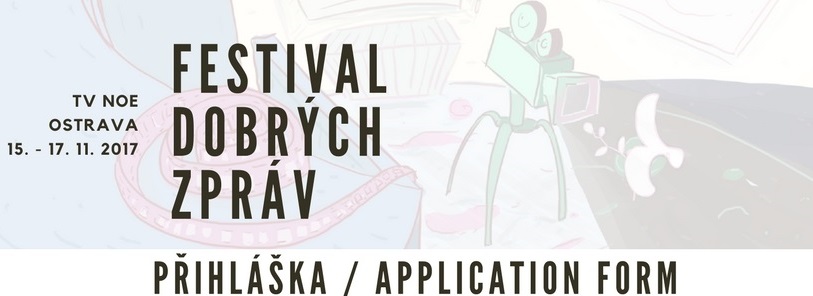 + Tímto potvrzuji, že jsem si přečetl a souhlasím s podmínkami Festivalu dobrých zpráv.Přihlášku pošlete elektronicky na festival@tvnoe.cz nebo poštou nejpozději do 30. 9. 2017.Filmy můžete doručit na DVD nebo flash disku na adresu: Sdružení Telepace, Festival dobrých zpráv, Kostelní nám. 2, 702 00 Ostrava, Czech Republicnebo elektronicky (např. uschovna.cz) na mail festival@tvnoe.cz.Kontaktní osoba / Contact Person: Martina Pracná, produkce Tel. / Phone:  +420 731 496 045 E-mail: mpracna@telepace.czVyplněním přihlášky dává soutěžící souhlas s odvysíláním přihlášeného snímku v televizi Noe v rámci soutěžní projekce o Cenu diváka. Vyplněním přihlášky dává soutěžící souhlas s odvysíláním přihlášeného snímku v televizi Noe v rámci soutěžní projekce o Cenu diváka. Vyplněním přihlášky dává soutěžící souhlas s odvysíláním přihlášeného snímku v televizi Noe v rámci soutěžní projekce o Cenu diváka. Vyplněním přihlášky dává soutěžící souhlas s odvysíláním přihlášeného snímku v televizi Noe v rámci soutěžní projekce o Cenu diváka. Vyplněním přihlášky dává soutěžící souhlas s odvysíláním přihlášeného snímku v televizi Noe v rámci soutěžní projekce o Cenu diváka. Vyplněním přihlášky dává soutěžící souhlas s odvysíláním přihlášeného snímku v televizi Noe v rámci soutěžní projekce o Cenu diváka. Vyplněním přihlášky dává soutěžící souhlas s odvysíláním přihlášeného snímku v televizi Noe v rámci soutěžní projekce o Cenu diváka. Vyplněním přihlášky dává soutěžící souhlas s odvysíláním přihlášeného snímku v televizi Noe v rámci soutěžní projekce o Cenu diváka. Vyplněním přihlášky dává soutěžící souhlas s odvysíláním přihlášeného snímku v televizi Noe v rámci soutěžní projekce o Cenu diváka. Vyplněním přihlášky dává soutěžící souhlas s odvysíláním přihlášeného snímku v televizi Noe v rámci soutěžní projekce o Cenu diváka. Vyplněním přihlášky dává soutěžící souhlas s odvysíláním přihlášeného snímku v televizi Noe v rámci soutěžní projekce o Cenu diváka. Vyplněním přihlášky dává soutěžící souhlas s odvysíláním přihlášeného snímku v televizi Noe v rámci soutěžní projekce o Cenu diváka. ZÁKLADNÍ INFORMACE ZÁKLADNÍ INFORMACE ZÁKLADNÍ INFORMACE ZÁKLADNÍ INFORMACE ZÁKLADNÍ INFORMACE ZÁKLADNÍ INFORMACE ZÁKLADNÍ INFORMACE ZÁKLADNÍ INFORMACE ZÁKLADNÍ INFORMACE ZÁKLADNÍ INFORMACE ZÁKLADNÍ INFORMACE ZÁKLADNÍ INFORMACE Originální název Originální název Originální název Originální název Anglický název  Anglický název  Anglický název  Anglický název  Země původu (produkce)Země původu (produkce)Země původu (produkce)Země původu (produkce)Rok výroby Rok výroby Rok výroby Rok výroby Délka filmu (min)Délka filmu (min)Délka filmu (min)Režie Režie Režie Režie Režie Scénář Scénář Kamera Kamera Střih Střih Zvuk Zvuk KATEGORIE FESTIVALU (nehodící se škrtněte)KATEGORIE FESTIVALU (nehodící se škrtněte)KATEGORIE FESTIVALU (nehodící se škrtněte)KATEGORIE FESTIVALU (nehodící se škrtněte)KATEGORIE FESTIVALU (nehodící se škrtněte)KATEGORIE FESTIVALU (nehodící se škrtněte)KATEGORIE FESTIVALU (nehodící se škrtněte)KATEGORIE FESTIVALU (nehodící se škrtněte)KATEGORIE FESTIVALU (nehodící se škrtněte)KATEGORIE FESTIVALU (nehodící se škrtněte)KATEGORIE FESTIVALU (nehodící se škrtněte)KATEGORIE FESTIVALU (nehodící se škrtněte)krátkometrážní snímek (do 5 minut)krátkometrážní snímek (do 5 minut)krátkometrážní snímek (do 5 minut)krátkometrážní snímek (do 5 minut)krátkometrážní snímek (do 5 minut)krátkometrážní snímek (do 5 minut)krátkometrážní snímek (do 5 minut)krátkometrážní snímek (do 5 minut)krátkometrážní snímek (do 5 minut)krátkometrážní snímek (do 5 minut)krátkometrážní snímek (do 5 minut)krátkometrážní snímek (do 5 minut)hraný film (bez omezení délky)hraný film (bez omezení délky)hraný film (bez omezení délky)hraný film (bez omezení délky)hraný film (bez omezení délky)hraný film (bez omezení délky)hraný film (bez omezení délky)hraný film (bez omezení délky)hraný film (bez omezení délky)hraný film (bez omezení délky)hraný film (bez omezení délky)hraný film (bez omezení délky)dokumentární film (do 25 minut)dokumentární film (do 25 minut)dokumentární film (do 25 minut)dokumentární film (do 25 minut)dokumentární film (do 25 minut)dokumentární film (do 25 minut)dokumentární film (do 25 minut)dokumentární film (do 25 minut)dokumentární film (do 25 minut)dokumentární film (do 25 minut)dokumentární film (do 25 minut)dokumentární film (do 25 minut)DRŽITEL PRÁV (autor / produkční společnost)DRŽITEL PRÁV (autor / produkční společnost)DRŽITEL PRÁV (autor / produkční společnost)DRŽITEL PRÁV (autor / produkční společnost)DRŽITEL PRÁV (autor / produkční společnost)DRŽITEL PRÁV (autor / produkční společnost)DRŽITEL PRÁV (autor / produkční společnost)DRŽITEL PRÁV (autor / produkční společnost)DRŽITEL PRÁV (autor / produkční společnost)DRŽITEL PRÁV (autor / produkční společnost)DRŽITEL PRÁV (autor / produkční společnost)DRŽITEL PRÁV (autor / produkční společnost)Název Název Adresa(ulice, město, PSČ, země)Adresa(ulice, město, PSČ, země)Telefon Telefon E-mailE-mailE-mailE-mailURL: http://URL: http://KONTAKTNÍ OSOBA / CONTACT PERSONKONTAKTNÍ OSOBA / CONTACT PERSONKONTAKTNÍ OSOBA / CONTACT PERSONKONTAKTNÍ OSOBA / CONTACT PERSONKONTAKTNÍ OSOBA / CONTACT PERSONKONTAKTNÍ OSOBA / CONTACT PERSONKONTAKTNÍ OSOBA / CONTACT PERSONKONTAKTNÍ OSOBA / CONTACT PERSONKONTAKTNÍ OSOBA / CONTACT PERSONKONTAKTNÍ OSOBA / CONTACT PERSONKONTAKTNÍ OSOBA / CONTACT PERSONKONTAKTNÍ OSOBA / CONTACT PERSONJméno a příjmení Jméno a příjmení Jméno a příjmení Jméno a příjmení Jméno a příjmení Jméno a příjmení Adresa Adresa Telefon Telefon E-mail:E-mail:E-mail:E-mail:INFORMACE O FILMU / FILM INFORMATIONINFORMACE O FILMU / FILM INFORMATIONINFORMACE O FILMU / FILM INFORMATIONINFORMACE O FILMU / FILM INFORMATIONINFORMACE O FILMU / FILM INFORMATIONINFORMACE O FILMU / FILM INFORMATIONINFORMACE O FILMU / FILM INFORMATIONINFORMACE O FILMU / FILM INFORMATIONINFORMACE O FILMU / FILM INFORMATIONINFORMACE O FILMU / FILM INFORMATIONINFORMACE O FILMU / FILM INFORMATIONINFORMACE O FILMU / FILM INFORMATIONJazyk dialogůJazyk dialogůOdkazy na internet (YouTube, web, Facebook, apod.)Odkazy na internet (YouTube, web, Facebook, apod.)Odkazy na internet (YouTube, web, Facebook, apod.)Odkazy na internet (YouTube, web, Facebook, apod.)Účast na festivalech a ocenění Účast na festivalech a ocenění Účast na festivalech a ocenění Účast na festivalech a ocenění Účast na festivalech a ocenění Formát filmu (vybrat)Formát filmu (vybrat)Formát filmu (vybrat)Formát filmu (vybrat)Formát filmu (vybrat)SD 4:3 / SD 16:9 / HD / jinýSD 4:3 / SD 16:9 / HD / jinýSD 4:3 / SD 16:9 / HD / jinýSD 4:3 / SD 16:9 / HD / jinýSD 4:3 / SD 16:9 / HD / jinýSD 4:3 / SD 16:9 / HD / jinýSD 4:3 / SD 16:9 / HD / jinýStručný popis filmu(max. 60 slov)Film dodejte nejpozději do 30. 9. 2017.Film dodejte nejpozději do 30. 9. 2017.Film dodejte nejpozději do 30. 9. 2017.Film dodejte nejpozději do 30. 9. 2017.Film dodejte nejpozději do 30. 9. 2017.Film dodejte nejpozději do 30. 9. 2017.Film dodejte nejpozději do 30. 9. 2017.Film dodejte nejpozději do 30. 9. 2017.Film dodejte nejpozději do 30. 9. 2017.Film dodejte nejpozději do 30. 9. 2017.Film dodejte nejpozději do 30. 9. 2017.Film dodejte nejpozději do 30. 9. 2017.Podklad pro hlášení OSA, Intergram Podklad pro hlášení OSA, Intergram Podklad pro hlášení OSA, Intergram Podklad pro hlášení OSA, Intergram Podklad pro hlášení OSA, Intergram Podklad pro hlášení OSA, Intergram Podklad pro hlášení OSA, Intergram Podklad pro hlášení OSA, Intergram Název skladbyNázev skladbyDélka skladbyPoužitá délka skladbyAutor textuAutor hudbyInterpretRok výrobyVýrobcePřihláška k osobní účasti na doprovodném programu Festivalu dobrých zpráv 2017Přihláška k osobní účasti na doprovodném programu Festivalu dobrých zpráv 2017Přihláška k osobní účasti na doprovodném programu Festivalu dobrých zpráv 2017Přihláška k osobní účasti na doprovodném programu Festivalu dobrých zpráv 2017Jméno a příjmeníUbytování (označte požadované)15.11.16.11.17.11.Účast na programu (označte, kterého programu se chcete zúčastnit)15. 11. - zahájení- vernisáž 16. 11. - workshopy- projekce soutěžních snímků17. 11. - workshopy- projekce soutěžních snímků- galavečer